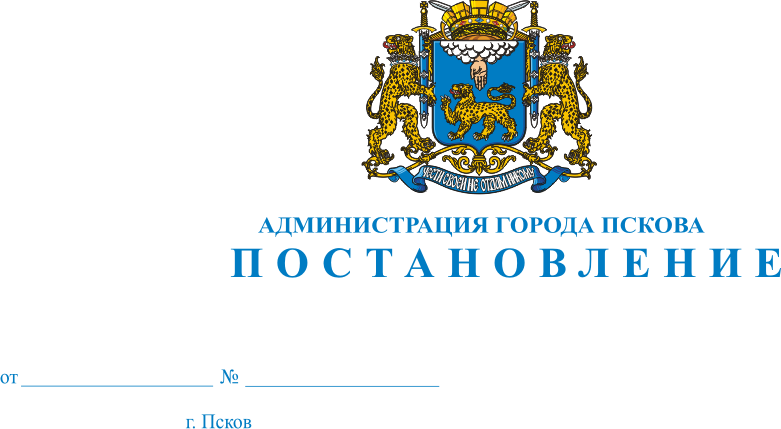 О внесении изменений в Постановление Администрации города Пскова от 17.10.2011 № 2436 «Об утверждении административного регламента предоставления муниципальной услуги «Согласование места расположения нестационарных торговых объектов» В целях установления требований к качеству предоставления муниципальных услуг, оказываемых физическим и юридическим лицам на территории муниципального  образования «Город Псков», на основании Федерального закона от 27.07.2010 № 210 – ФЗ «Об организации предоставления государственных и муниципальных услуг», в соответствии со статьей 16 Федерального закона от 06.10.2003 № 131-ФЗ «Об общих принципах организации местного самоуправления в Российской Федерации», руководствуясь статьями 32 и 34 Устава муниципального образования «Город Псков», Администрация города Пскова ПОСТАНОВЛЯЕТ:1. Внести в Постановление Администрации города Пскова от 17.10.2011 № 2436 «Об утверждении административного регламента предоставления муниципальной услуги «Согласование места расположения нестационарных торговых объектов» следующие изменения:1) В приложении к Постановлению Администрации города Пскова от 17.10.2011 № 2436 «Об утверждении административного регламента предоставления муниципальной услуги «Согласование места расположения нестационарных торговых объектов»:а) пункт 7 статьи 2 раздела I  «Общие положения» изложить в следующей редакции: «7) Постановлением Администрации города Пскова от 21.06.2012 № 1655 «Об утверждении схемы размещения нестационарных торговых объектов и объектов оказания услуг на территории города Пскова»; б) пункт 10 статьи 2 раздела I «Общие положения»  изложить в следующей редакции: «10) Положением о Комитете социально-экономического развития и потребительского рынка, утвержденным Решением Псковской городской Думы от 05.04.2013 № 503».в) подпункт 1 пункта 2 раздела III «Состав и последовательность выполнения административных процедур, требования к порядку их выполнения, в том числе особенности выполнения административных процедур в электронной форме» изложить в следующей редакции:« 1) Основанием для начала административной процедуры по приему заявок является обращение заявителя на размещение нестационарного торгового объекта в Комитет.Уполномоченный специалист отдела:- проверяет наличие всех необходимых документов исходя из соответствующего перечня документов, указанного в пп. 2 п. 6 раздела II настоящего административного регламента;- регистрирует принятую заявку в журнале регистрации заявлений, проставляет регистрационный номер и дату регистрации.- информирует заявителя о принятии заявки к рассмотрению со дня ее регистрации в письменном виде в течение 30 дней;  Срок принятия заявок в Комитете не может превышать один квартал»;г) подпункт 3 пункта 2 раздела III изложить в следующей редакции: «3) Основанием для начала административной процедуры по подготовке Постановления Администрации города Пскова о внесении изменений в схему размещения нестационарных торговых объектов и объектов оказания услуг на территории города Пскова является согласование с органами исполнительной власти области:- Государственным комитетом Псковской области по культуре;- Государственным комитетом Псковской области по туризму, инвестициям и пространственному развитию;- Государственным комитетом Псковской области по имущественным отношениям.Уполномоченный специалист Комитета готовит проект Постановления о внесении изменений в схему размещения нестационарных торговых объектов и объектов оказания услуг и направляет на согласование с органами исполнительной власти области.В течение 20-ти дней со дня получения проекта Постановления о внесении изменений в схему размещения нестационарных торговых объектов и объектов оказания услуг органы исполнительной власти области в пределах своей компетенции в соответствующей сфере принимают решение о его согласовании или об отказе в таком согласовании.В случае принятия решения о согласовании проекта Постановления о внесении изменений в схему размещения нестационарных торговых объектов и объектов оказания услуг органами исполнительной власти области уполномоченный специалист Комитета направляет данный проект Постановления на согласование в Администрацию города Пскова в течение 5-ти дней. Утверждение проекта Постановления Администрации города Пскова в сроки, определенные Маршрутом  согласования проектов муниципальных правовых актов, утвержденным Распоряжением Администрации города Пскова от 14.12.2011 № 959-р «О запуске в эксплуатацию системы электронного документооборота в Администрации города Пскова» – 38 дней. Заявитель информируется о результатах оказания муниципальной услуги после утверждения Постановления в течение 7 дней.При условии отказа в согласовании данного проекта Постановления специалист Комитета в течение 5-ти дней дорабатывает проект и вновь направляет доработанный проект Постановления Администрации города Пскова о внесении изменений в схему размещения нестационарных торговых объектов и объектов оказания услуг на согласование в органы исполнительной власти области.В течение 3-х дней со дня получения доработанного проекта Постановления Администрации города Пскова о внесении изменений в схему размещения нестационарных торговых объектов и объектов оказания услуг органы исполнительной власти области принимают решение о согласовании или об отказе в согласовании.»д) подпункт 2 пункта 3 раздела III изложить в следующей редакции:«2) Основанием для начала административной процедуры по рассмотрению заявок на участие в конкурсе является поступление в Комитет заявки с прилагаемыми документами.Конкурсная комиссия (согласно Приложению № 1 к Положению о проведении конкурса Постановления Администрации города Пскова от 24.04.2010 № 810) рассматривает поступившие заявки на соответствие требованиям, указанным в пп. 1 п. 6 раздела II настоящего административного регламента.Срок рассмотрения поступивших заявок не может превышать 7 дней с момента истечения срока подачи заявок.На основании результатов рассмотрения конкурсная комиссия принимает решение о приеме документов или об отказе в их приеме.Заявитель информируется об отказе в предоставлении муниципальной услуги по решению комиссии в письменном виде в течение 30 дней.»2. Опубликовать настоящее Постановление в газете «Псковские Новости»  и  разместить  на  официальном  сайте муниципального  образования «Город  Псков»  в  сети  Интернет.            3. Контроль за исполнением  настоящего  Постановления возложить на Первого заместителя Главы Администрации города Пскова А.А.ТимофееваГлава  Администрации города Пскова                                                                              И.В. Калашников                                    